§502.  Property taxable; tax yearAll real estate within the State, all personal property of residents of the State and all personal property within the State of persons not residents of the State is subject to taxation on the first day of each April as provided; and the status of all taxpayers and of such taxable property must be fixed as of that date.  Upon receipt of a declaration of value under section 4641‑D reflecting a change of ownership in real property, the assessor may change the records of the municipality to reflect the identity of the new owner, if notice of tax liabilities is sent both to the new owner and to the owner of record as of the April 1st when the liability accrued.  The taxable year is from April 1st to April 1st. Notwithstanding this section, proration of taxes must be over the period specified in section 558.  [PL 1997, c. 216, §1 (AMD).]SECTION HISTORYPL 1979, c. 666, §15 (AMD). PL 1985, c. 568 (AMD). PL 1997, c. 216, §1 (AMD). The State of Maine claims a copyright in its codified statutes. If you intend to republish this material, we require that you include the following disclaimer in your publication:All copyrights and other rights to statutory text are reserved by the State of Maine. The text included in this publication reflects changes made through the First Regular and First Special Session of the 131st Maine Legislature and is current through November 1, 2023
                    . The text is subject to change without notice. It is a version that has not been officially certified by the Secretary of State. Refer to the Maine Revised Statutes Annotated and supplements for certified text.
                The Office of the Revisor of Statutes also requests that you send us one copy of any statutory publication you may produce. Our goal is not to restrict publishing activity, but to keep track of who is publishing what, to identify any needless duplication and to preserve the State's copyright rights.PLEASE NOTE: The Revisor's Office cannot perform research for or provide legal advice or interpretation of Maine law to the public. If you need legal assistance, please contact a qualified attorney.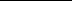 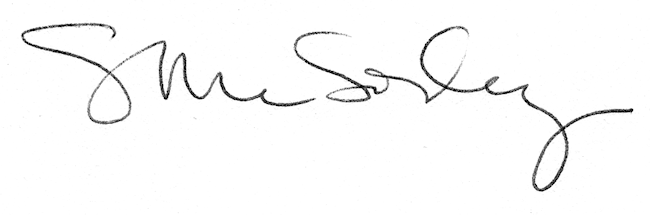 